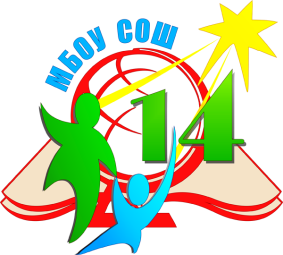 	   «Рассмотрено»	                              «Согласовано»	                             «Утверждено»    «_____»_________________2019г.   «_____»__________________2019 г.                    «______»_________________2019 г.На заседании МО	Зам директора по УВР	Директор школы    ______________/Лагметова А.Б./	____________/Алибекова Ж.А./	_____________/Багандов М.Г.-Б./РАБОЧАЯ ПРОГРАММА ПО ХИМИИ на 2019-2020  учебный год( 10  класс)                                                                                        Учитель :    Атаева Жанна Назимовна         Пояснительная записка             Рабочая программа по химии  10 класса составлена на основе Примерной программы основного общего образования. Реализация программы обеспечивается Федеральным компонентом государственного стандарта общего образования (приказ МО РФ от 05.03.2004 №1089) и Федеральным БУП для общеобразовательных учреждений РФ (приказ МО РФ от 09.03.2004 №1312), Федерального государственного образовательного стандарта общего образования; требований к результатам освоения основной образовательной программы основного общего образования и авторской программы О.С.Габриеляна (О.С.Габриелян,  Программа курса химии для 8-11 классов общеобразовательных учреждений М.: Дрофа, 2019г). Программа предназначена для учащихся 10  классов. Программа рассчитана на 2 часа в неделю, т.е. 68  учебных часов в год.Планируемые результаты изучения курса химии.В результате изучения химии ученик должен  знать/пониматьважнейшие химические понятия: вещество, химический элемент, атом, молекула, относительные атомная и молекулярная массы, ион, аллотропия, изотопы, химическая связь, электроотрицательность, валентность, степень окисления, моль, молярная масса, молярный объем, вещества молекулярного и немолекулярного строения, растворы, электролит и неэлектролит, электролитическая диссоциация, окислитель и восстановитель, окисление и восстановление, тепловой эффект реакции, скорость химической реакции, катализ, химическое равновесие, углеродный скелет, функциональная группа, изомерия, гомология;основные законы химии: сохранения массы веществ, постоянства состава, периодический закон;основные теории химии: химической связи, электролитической диссоциации, строения органических соединений;важнейшие вещества и материалы: основные металлы и сплавы; серная, соляная, азотная и уксусная кислоты; щелочи, аммиак, минеральные удобрения, метан, этилен, ацетилен, бензол, этанол, жиры, мыла, глюкоза, сахароза, крахмал, клетчатка, белки, искусственные и синтетические волокна, каучуки, пластмассы;уметьназывать изученные вещества по «тривиальной» или международной номенклатуре;определять: валентность и степень окисления химических элементов, тип химической связи в соединениях, заряд иона, характер среды в водных растворах неорганических соединений, окислитель и восстановитель, принадлежность веществ к различным классам органических соединений;характеризовать: элементы малых периодов по их положению в периодической системе Д.И. Менделеева; общие химические свойства металлов, неметаллов, основных классов органических и неорганических соединений; ст роение и химические свойства изученных органических соединений;объяснять: зависимость свойств веществ от их состава и строения; природу химической связи (ионной, ковалентной, металлической), зависимость скорости химической реакции и положения химического равновесия от различных факторов;выполнять химический эксперимент по распознаванию важнейших неорганических и органических веществ;проводить самостоятельный поиск химической информации с использованием различных источников (научно-популярных изданий, компьютерных баз данных, ресурсов Интернета); использовать  компьютерные технологии для обработки и передачи химической информации и ее представления в различных формах;использовать приобретенные знания и умения в практической деятельности и повседневной жизни для:объяснения химических явлений, происходящих в природе, быту и на производстве;определения возможности протекания химических превращений в различных условиях и оценки их последствий;экологически грамотного поведения в окружающей среде;оценки влияния химического загрязнения окружающей среды на организм человека и другие живые организмы;безопасного обращения с горючими и токсичными веществами, лабораторным оборудованием;приготовления растворов заданной концентрации в быту и на производстве;критической оценки достоверности химической информации, поступающей из разных источников.Содержание тем учебного курса 9 класса.Тема 1 Теория строения органических соединений Введение. Предмет органической химии. Сравнение органических соединений с неорганическими. Природные, искусственные и синтетические органические соединения.Валентность. Химическое строение как порядок соединения атомов в молекуле согласно их валентности. Основные положения теории химического строения органических соединений. Понятие о гомологии и гомологах, изомерии и изомерах. Химические формулы и модели молекул в органической химии.Демонстрации. Модели молекул гомологов и изомеров органических соединений.Тема 2 Углеводороды и их природные источники  из них:1. Предельные углеводороды Природный газ. Алканы. Природный газ как топливо. Преимущества природного газа перед другими видами топлива. Состав природного газа.Алканы: гомологический ряд, изомерия и номенклатура алканов. Химические свойства алканов (на примере метана и этана): горение, замещение, разложение и дегидрирование. Применение алканов на основе свойств.2. Непредельные углеводороды.Алкены. Этилен, его получение (дегидрированием этана и дегидратацией этанола). Химические свойства этилена: горение, качественные реакции (обесцвечивание бромной воды и раствора перманганата калия), гидратация, полимеризация. Полиэтилен, его свойства и применение. Применение этилена на основе свойств.Алкадиены и каучуки. Понятие об алкадиенах как углеводородах с двумя двойными связями. Химические свойства бутадиена-1,3 и изопрена: обесцвечивание бромной воды и полимеризация в каучуки. Резина.А л к и н ы. Ацетилен, его получение пиролизом метана и карбидным способом. Химические свойства ацетилена: горение, обесцвечивание бромной воды, присоединение хлороводорода и гидратация. Применение ацетилена на основе свойств. Реакция полимеризации винилхлорида. Поливинилхлорид и его применение.3. Ароматические углеводороды.Бензол. Получение бензола из гексана и ацетилена. Химические свойства бензола: горение, галогенирование, нитрование. Применение бензола на основе свойств.Нефть. Состав и переработка нефти. Нефтепродукты. Бензин и понятие об октановом числе.Демонстрации. Горение метана, этилена, ацетилена. Отношение метана, этилена, ацетиленаи бензола к раствору перманганата калия и бромной воде. Получение этилена реакцией дегидратации этанола и деполимеризации полиэтилена, ацетилена карбидным способом. Разложение каучука при нагревании, испытание продуктов разложения на непредельность. Коллекция образцов нефти и нефтепродуктов.Лабораторные опыты. 1. Определение элементного состава органических соединений. 2. Изготовление моделей молекул углеводородов. 3. Обнаружение непредельных соединений в жидких нефтепродуктах. 4. Получение и свойства ацетилена. 5. Ознакомление с коллекцией «Нефть и продукты ее переработки».Практическая работа 1. Определение качественного состава углеводородов.Тема 3 Кислородсодержащие органические соединения и их природные источники:1. Спирты. Альдегиды. Единство химической организации живых организмов. Химический состав живых организмов.Спирты. Получение этанола брожением глюкозы и гидратацией этилена. Гидроксильная группа как функциональная. Представление о водородной связи. Химические свойства этанола: горение, взаимодействие с натрием, образование простых и сложных эфиров, окисление в альдегид. Применение этанола на основе свойств. Алкоголизм, его последствия и предупреждение.Понятие о предельных многоатомных спиртах. Глицерин как представитель многоатомных спиртов. Качественная реакция на многоатомные спирты. Применение глицерина.Каменный уголь. Фенол. Коксохимическое производство и его продукция. Получение фенола коксованием каменного угля. Взаимное влияние атомов в молекуле фенола: взаимодействие с гидроксидом натрия и азотной кислотой. Поликонденсация фенола с формальдегидом в фенолоформальдегидную смолу. Применение фенола на основе свойств.Альдегиды. Получение альдегидов окислением соответствующих спиртов. Химические свойства альдегидов: окисление в соответствующую кислоту и восстановление в соответствующий спирт. Применение формальдегида и ацетальдегида на основе свойств.2. Карбоновые кислоты. Карбоновые кислоты. Получение карбоновых кислот окислением альдегидов. Химические свойства уксусной кислоты: общие свойства с неорганическими кислотами и реакция этерификации. Применение уксусной кислоты на основе свойств. Высшие жирные кислоты на примере пальмитиновой и стеариновой.3. Сложные эфиры. Жиры. Сложные эфиры и жиры. Получение сложных эфиров реакцией этерификации. Сложные эфиры в природе, их значение. Применение сложных эфиров на основе свойств.Жиры как сложные эфиры. Химические свойства жиров: гидролиз (омыление) и гидрирование жидких жиров. Применение жиров на основе свойств.4. Углеводы. Углеводы. Углеводы, их классификация: моносахариды (глюкоза), дисахариды (сахароза) и полисахариды (крахмал и целлюлоза). Значение углеводов в живой природе и в жизни человека.Глюкоза — вещество с двойственной функцией — альдегидоспирт. Химические свойства глюкозы: окисление в глюконовую кислоту, восстановление в сорбит, брожение (молочнокислое и спиртовое). Применение глюкозы на основе свойств.Дисахариды и полисахариды. Понятие о реакциях поликонденсации и гидролиза на примере взаимопревращений: глюкоза → полисахарид.Демонстрации. Окисление спирта в альдегид. Качественная реакция на многоатомные спирты. Коллекция «Каменный уголь и продукты его переработки». Растворимость фенола в воде при обычной температуре и при нагревании. Качественные реакции на фенол. Реакция «серебряного зеркала» альдегидов и глюкозы. Окисление альдегидов и глюкозы в кислоты с помощью гидроксида меди (II). Получение уксусно-этилового и уксусно-изоамилового эфиров. Коллекция эфирных масел. Качественная реакция на крахмал.Лабораторные опыты. 6. Свойства этилового спирта. 7. Свойства глицерина. 8. Свойства формальдегида. 9. Свойства уксусной кислоты. 10. Свойства жиров. 11. Сравнение свойств растворов мыла и стирального порошка. 12. Свойства глюкозы. 13. Свойства крахмала.Практическая работа 2. Свойства спиртов и альдегидов.Практическая работа 3. Получение и свойства карбоновых кислот.Практическая работа 4. Решение экспериментальных задач на распознавание кислородсодержащих органических веществ.Практическая работа 5. Свойства жиров.Практическая работа 6. Решение экспериментальных задач по теме «Кислородсодержащие органические вещества».Т е м а 4 Азотсодержащие соединения и их нахождение в живой природе Амины. Понятие об аминах. Получение ароматического амина — анилина — из нитробензола. Анилин как органическое основание. Взаимное влияние атомов в молекуле анилина: ослабление основных свойств и взаимодействие с бромной водой. Применение анилина на основе свойств.Аминокислоты. Получение аминокислот из карбоновых кислот и гидролизом белков. Химические свойства аминокислот как амфотерных органических соединений: взаимодействие со щелочами, кислотами и друг с другом (реакция поликонденсации). Пептидная связь и полипептиды. Применение аминокислот на основе свойств.Белки. Получение белков реакцией поликонденсации аминокислот. Первичная, вторичная и третичная структуры белков. Химические свойства белков: горение, денатурация, гидролиз и цветные реакции. Биохимические функции белков.Генетическая связь между классами органических соединений.Нуклеиновые кислоты. Синтез нуклеиновых кислот в клетке из нуклеотидов. Общий план строения нуклеотида. Сравнение строения и функций РНК и ДНК. Роль нуклеиновых кислот в хранении и передаче наследственной информации. Понятие о биотехнологии и генной инженерии.Демонстрации. Взаимодействие аммиака и анилина с соляной кислотой. Реакция анилина с бромной водой. Доказательство наличия функциональных групп в растворах аминокислот. Растворение и осаждение белков. Цветные реакции белков: ксантопротеиновая и биуретовая. Горение птичьего пера и шерстяной нити. Модель молекулы ДНК. Переходы: этанол→этилен→ этиленгликоль → этиленгликолят меди (II); этанол→ этаналь→ этановая кислота.Лабораторные опыты. 14. Свойства белков.Т е м а 5 Искусственные и синтетические полимеры.Искусственные полимеры. Получение искусственных полимеров, как продуктов химической модификации природного полимерного сырья. Искусственные волокна (ацетатный шелк, вискоза), их свойства и применение.Синтетические полимеры. Получение синтетических полимеров реакциями полимеризации и поликонденсации. Структура полимеров: линейная, разветвленная и пространственная. Представители синтетических пластмасс: полиэтилен низкого и высокого давления, полипропилен и поливинилхлорид. Синтетические волокна: лавсан, нитрон и капрон.Демонстрации. Коллекция пластмасс и изделий из них. Коллекции искусственных и синтетических волокон и изделий из них. Распознавание волокон по отношению к нагреванию и химическим реактивам.Лабораторные опыты. 15. Ознакомление с образцами пластмасс, волокон и каучуков.Практическая работа 7. Распознавание важнейших пластмасс и волокон.Практическая работа 8. Решение экспериментальных задач на идентификацию органических веществ.Тема 6 Биологически активные органические соединения.Ферменты. Ферменты как биологические катализаторы белковой природы. Особенности функционирования ферментов. Роль ферментов в жизнедеятельности живых организмов и народном хозяйстве.Витамины. Понятие о витаминах. Нарушения, связанные с витаминами: авитаминозы, гиповитаминозы и гипервитаминозы. Витамин С как представитель водорастворимых витаминов и витамин А как представитель жирорастворимых витаминов.Гормоны. Понятие о гормонах как гуморальных регуляторах жизнедеятельности живых организмов. Инсулин и адреналин как представители гормонов. Профилактика сахарного диабета.Лекарства. Лекарственная химия: от иатрохимии до химиотерапии. Аспирин. Антибиотики и дисбактериоз. Наркотические вещества. Наркомания, борьба с ней и профилактика.Демонстрации. Разложение пероксида водорода каталазой сырого мяса и сырого картофеля. Коллекция СМС, содержащих энзимы. Испытание среды раствора СМС индикаторной бумагой. Иллюстрации с фотографиями животных с различными формами авитаминозов. Коллекция витаминных препаратов. Испытание среды раствора аскорбиновой кислоты индикаторной бумагой. Испытание аптечного препарата инсулина на белок. Домашняя, лабораторная и автомобильная аптечка.Перечень контрольных работ10  классПеречень практических работ10 классПеречень лабораторных  работ, предусмотренных по тематическому планированию    в 10  классе.Календарно-тематическое планирование(10 класс).Муниципальное бюджетное общеобразовательное учреждениеСредняя общеобразовательная школа №14 г. Махачкала№КРТема контрольной работыДата проведенияКР №1«Строение и классификация органических соединений»КР №2«Углеводороды»КР №3«Спирты и фенолы»КР №4Итоговая контрольная работа№ПРНазвание практической работыСтр в учебникеДата проведения№1Идентификация органических соединений.180№2Распознавание пластмасс и волокон.181№ п/пНазвание лабораторной работы№1Определение элементного состава органических соединений.№2Изготовление моделей молекул углеводородов.№3Обнаружение непредельных соединений в жидких нефтепродуктах.№4Получение и свойства ацетилена.№5Ознакомление с коллекцией «Нефть и продукты ее переработки».№6Свойства этилового эфира.№7Свойства глицерина.№8Свойства формальдегида.№9Свойства уксусной кислоты.№10Свойства жиров.№11Сравнение свойств растворов мыла и стирального порошка.№12Свойства глюкозы.№13Свойства крахмала.№14Свойства белков.№15Знакомство с образцами пластмасс, волокон и каучуков.№ урока по пред-метуКол-во часовТема урокаД/ЗДатаДата№ урока по пред-метуКол-во часовТема урокаД/З10а10а№ урока по пред-метуКол-во часовТема урокаД/Зпланфакт11Ознакомление с техникой безопасности.22Предмет органической химии.§1, упр.2,3,5.(доклад)32Теория строения органических соединений.§2, упр.2,8,10.42Природный газ. Алканы §3, упр.7,8,12(доклад)52Обобщение и систематизация знаний по  строению и классификации органических соединений.Работа по карточкам62Решение расчетных задач по теме: «Вывод формул органических соединений».72Алкены. Этилен.§4, упр.3,4,7.(доклад)81Обобщение и систематизация знаний по темам «Алканы», «Алкены»Работа по карточкам91Контрольная работа №1 « Строение и классификация органических соединений»101Разбор контрольной работы.112Алкадиены. Каучуки.§5, упр.3.(доклад)122Алкины. Ацетилен.§6, упр.4,5,6,8.(доклад)132Арены. Бензол.§7, упр.4.(доклад)142Решение задач на вывод формул152Нефть и способы ее переработки.§8, упр.6.162Единство химической организации живых организмов на Земле. Спирты. §9, упр.8,9,11.(доклад)172Обобщение сведений об углеводородахРабота по карточкам181Контрольная работа №2. Углеводороды. 191Разбор контрольной работы.202Фенол.§10, упр.1,2.(доклад)212Альдегиды и кетоны.§11, упр.2,6.221Обобщение и систематизация знаний по теме: «Альдегиды и кетоны».Работа по карточкам232Карбоновые кислоты.§12, упр.6,7.241Практическая работа №1 « Идентификация органических соединений.»Стр.180252Сложные эфиры. Жиры. Мыла.§13, упр.4,6,7.(доклад)261Углеводы. Моносахариды.§14, упр.9.(доклад)271Дисахариды и полисахариды.§15, упр.1,3.(доклад)281Обобщение и систематизация знаний по теме: «Углеводы».Работа по карточкам292Амины. Анилин.§16, упр.5.(доклад)302Аминокислоты. Белки.§17, упр.6,7,8,10.(доклад)312Нуклеиновые кислоты.§18, (доклад)321Контрольная работа №3. Спирты и фенолы.332Ферменты.§19, упр.1,3,4(доклад)342Витамины, гормоны, лекарства. §20, упр.1,2,4,5(доклад)352Искусственные полимеры.§21, упр.1,4,5(доклад)361Практическая работа №2 « Распознавание пластмасс и волокон.»Стр.181372Синтетические органические соединения.§22, упр.1,2,3.(доклад)382Генетические связи органических веществРабота по карточкам391Итоговая контрольная работа404Резервные часыИтого:68